Tool 13. Sample Communication strategy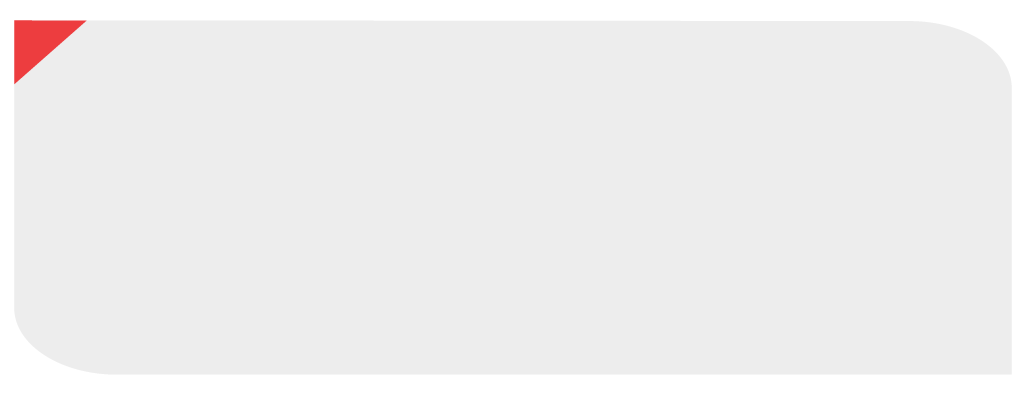 Strategy levelDescriptionIndicatorObjective:For example: To prevent and control infection at health care and animal health settingsOutcomes:Outcome 1:For example: Hand hygiene in health care and animal waste will be strengthenedFor example:# of training sessions# of workshops# of hand hygiene stations improved/constructedOutcome 2:Outcome 3:Outcome 4:Outcome 5:Outcome 6:Activities:Activity 1Activity 2Activity 3Activity 4Activity 5Activity 6Activity 7Activity 8